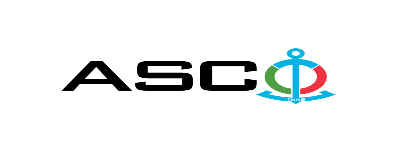 “AZƏRBAYCAN XƏZƏR DƏNİZ GƏMİÇİLİYİ” QAPALI SƏHMDAR CƏMİYYƏTİNİN№AM-034/2022 NÖMRƏLİ 24.02.2022-ci il YUYUCU VASİTƏLƏRİN SATINALINMASI MƏQSƏDİLƏ KEÇİRDİYİAÇIQ MÜSABİQƏNİN QALİBİ HAQQINDA BİLDİRİŞ                                                              “AXDG” QSC-nin Satınalmalar KomitəsiSatınalma müqaviləsinin predmeti       YUYUCU VASİTƏLƏRİN SATINALINMASIQalib gəlmiş şirkətin (və ya fiziki şəxsin) adı                     FUAD KİMYA SERVİS MMCMüqavilənin qiyməti                                            293438.46 AZNMalların tədarük şərtləri (İncotresm-2010) və müddəti                                     DDPİş və ya xidmətlərin yerinə yetirilməsi müddətiİLLİK